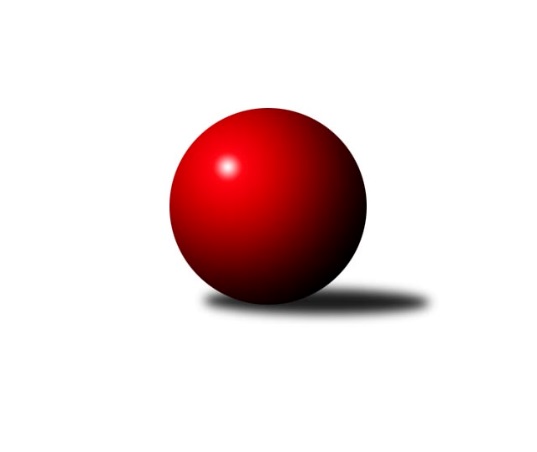 Č.4Ročník 2010/2011	2.10.2010Nejlepšího výkonu v tomto kole: 3446 dosáhlo družstvo: SKK Podbořany 3.KLM A 2010/2011Výsledky 4. kolaSouhrnný přehled výsledků:KK Slavoj Praha B	- Kuželky Ji.Hazlov B	1:7	3093:3197	9.0:15.0	2.10.SKK Podbořany 	- TJ Jiskra Šabina 	7:1	3446:3227	16.0:8.0	2.10.TJ VTŽ Chomutov	- TJ Kovohutě Příbram 	6:2	3158:3071	14.5:9.5	2.10.SKK Rokycany B	- KK Konstruktiva Praha  B	3:5	3201:3226	10.0:14.0	2.10.TJ Dobřany	- TJ Jiskra Hazlov A	2:6	3167:3211	13.0:11.0	2.10.TJ Slovan Karlovy Vary	- KK Karlovy Vary	2:6	3272:3424	10.5:13.5	2.10.Tabulka družstev:	1.	SKK Podbořany	4	4	0	0	27.0 : 5.0 	56.5 : 39.5 	 3238	8	2.	KK Karlovy Vary	4	4	0	0	26.0 : 6.0 	58.0 : 38.0 	 3286	8	3.	Kuželky Ji.Hazlov B	4	3	0	1	20.0 : 12.0 	53.0 : 43.0 	 3206	6	4.	KK Konstruktiva Praha  B	4	2	1	1	16.0 : 16.0 	49.5 : 46.5 	 3236	5	5.	TJ Jiskra Hazlov A	4	2	0	2	17.0 : 15.0 	42.5 : 53.5 	 3130	4	6.	SKK Rokycany B	4	2	0	2	15.0 : 17.0 	45.0 : 51.0 	 3160	4	7.	TJ Slovan Karlovy Vary	4	1	1	2	16.0 : 16.0 	50.5 : 45.5 	 3184	3	8.	TJ VTŽ Chomutov	4	1	1	2	15.0 : 17.0 	50.5 : 45.5 	 3143	3	9.	TJ Kovohutě Příbram	4	0	2	2	13.0 : 19.0 	45.0 : 51.0 	 3105	2	10.	KK Slavoj Praha B	4	1	0	3	10.0 : 22.0 	46.0 : 50.0 	 3177	2	11.	TJ Jiskra Šabina	4	1	0	3	8.0 : 24.0 	39.5 : 56.5 	 3164	2	12.	TJ Dobřany	4	0	1	3	9.0 : 23.0 	40.0 : 56.0 	 3196	1Podrobné výsledky kola:	 KK Slavoj Praha B	3093	1:7	3197	Kuželky Ji.Hazlov B	Jakub Pytlík	118 	 137 	 133 	125	513 	 1:3 	 552 	 151	155 	 115	131	Michael Wittwar	Evžen Valtr	152 	 139 	 125 	142	558 	 1:3 	 556 	 157	126 	 130	143	Petr Haken	Roman Cypro	136 	 130 	 110 	107	483 	 1:3 	 534 	 125	136 	 123	150	Petr Hájek	Petr Pravlovský	142 	 146 	 121 	108	517 	 2:2 	 532 	 145	134 	 119	134	Vladimír Veselý st.	Miroslav Bubeník	117 	 105 	 114 	113	449 	 1:3 	 499 	 110	136 	 121	132	Pavel Repčík	Stanislav st. Březina	123 	 161 	 146 	143	573 	 3:1 	 524 	 134	127 	 128	135	Stanislav Novákrozhodčí: Nejlepší výkon utkání: 573 - Stanislav st. Březina	 SKK Podbořany 	3446	7:1	3227	TJ Jiskra Šabina 	Václav Pop	138 	 138 	 144 	130	550 	 2:2 	 545 	 154	151 	 127	113	Miroslav Bubla	Jaroslav Wagner	139 	 122 	 137 	130	528 	 1:3 	 546 	 136	128 	 141	141	Pavel Kučera	Petr Richtárech	166 	 129 	 112 	132	539 	 3:1 	 504 	 137	115 	 129	123	Jaroslav Nový *1	Rudolf Hofmann	142 	 147 	 168 	147	604 	 3:1 	 567 	 147	116 	 160	144	Petr Beneš	Lukáš Jarosch	151 	 155 	 163 	153	622 	 4:0 	 515 	 119	125 	 146	125	Jiří Beneš	Vladimír Šána	157 	 142 	 164 	140	603 	 3:1 	 550 	 143	130 	 124	153	Bohumil Maněnarozhodčí: střídání: *1 od 61. hodu Jiří KačírekNejlepší výkon utkání: 622 - Lukáš Jarosch	 TJ VTŽ Chomutov	3158	6:2	3071	TJ Kovohutě Příbram 	Martin Černý	122 	 150 	 128 	141	541 	 3:1 	 494 	 128	131 	 121	114	David Hošek	Luboš Havel	166 	 135 	 134 	142	577 	 3:1 	 525 	 126	125 	 137	137	Jan Weigert	Stanislav Novák *1	114 	 122 	 117 	124	477 	 0:4 	 514 	 125	139 	 125	125	Petr Kříž	Zdeněk Černý	129 	 141 	 115 	145	530 	 3:1 	 536 	 121	127 	 145	143	Jaroslav Roj	Roman Folta	130 	 129 	 143 	103	505 	 2:2 	 543 	 121	151 	 126	145	Oldřich Hendl	Stanislav st. Šmíd st.	139 	 114 	 135 	140	528 	 3.5:0.5 	 459 	 118	114 	 115	112	Václav Pincrozhodčí: střídání: *1 od 61. hodu Stanislav ml. Šmíd ml.Nejlepší výkon utkání: 577 - Luboš Havel	 SKK Rokycany B	3201	3:5	3226	KK Konstruktiva Praha  B	Štěpán Šreiber	145 	 131 	 132 	115	523 	 2:2 	 518 	 125	134 	 126	133	Jan Králík	Martin Maršálek	127 	 142 	 121 	137	527 	 2:2 	 543 	 152	126 	 142	123	Ondřej Šárovec	Libor Bureš	129 	 127 	 136 	132	524 	 0:4 	 561 	 145	134 	 144	138	Pavel Wohlmuth	Bedřich Varmuža	138 	 131 	 105 	148	522 	 2:2 	 509 	 134	134 	 122	119	Antonín Doubrava	Petr Fara	154 	 121 	 120 	133	528 	 2:2 	 548 	 149	135 	 137	127	Jan Barchánek	Josef Pauch	164 	 125 	 140 	148	577 	 2:2 	 547 	 119	136 	 131	161	Pavel Kohlíčekrozhodčí: Nejlepší výkon utkání: 577 - Josef Pauch	 TJ Dobřany	3167	2:6	3211	TJ Jiskra Hazlov A	Pavel Sloup	130 	 133 	 130 	129	522 	 1.5:2.5 	 537 	 130	141 	 117	149	Jaroslav Solín	Jiří Kodalík	140 	 135 	 128 	136	539 	 3:1 	 519 	 132	136 	 122	129	Pavel Benčík	Jan Koubský	144 	 138 	 120 	122	524 	 1:3 	 589 	 139	169 	 143	138	Ota Maršát st.	Jaroslav Otto	135 	 131 	 127 	142	535 	 4:0 	 498 	 124	126 	 125	123	František st. Mazák st.	Josef ml. Fišer ml.	145 	 122 	 122 	150	539 	 1.5:2.5 	 556 	 145	136 	 141	134	Jaroslav Bulant	Martin Provazník	113 	 138 	 124 	133	508 	 2:2 	 512 	 135	123 	 127	127	Petr Jedličkarozhodčí: Nejlepší výkon utkání: 589 - Ota Maršát st.	 TJ Slovan Karlovy Vary	3272	2:6	3424	KK Karlovy Vary	Miroslav Handšuh	133 	 128 	 132 	144	537 	 1:3 	 579 	 158	152 	 133	136	Ladislav ml. Urban	Václav Zápotočný	138 	 138 	 140 	132	548 	 2.5:1.5 	 558 	 135	138 	 127	158	Pavel Boháč	František Průša	146 	 133 	 127 	126	532 	 2:2 	 557 	 143	157 	 126	131	Ladislav st. Urban	Jiří Hojsák	131 	 146 	 145 	166	588 	 3:1 	 556 	 156	123 	 130	147	Lubomír Martinek	Václav Hlaváč st.	131 	 131 	 138 	112	512 	 1:3 	 595 	 163	159 	 130	143	Jan Vank	Pavel Staša	142 	 148 	 140 	125	555 	 1:3 	 579 	 144	143 	 153	139	Josef Ženíšekrozhodčí: Nejlepší výkon utkání: 595 - Jan VankPořadí jednotlivců:	jméno hráče	družstvo	celkem	plné	dorážka	chyby	poměr kuž.	Maximum	1.	Vladimír Šána 	SKK Podbořany 	574.50	362.3	212.3	1.0	2/3	(603)	2.	Lukáš Jarosch 	SKK Podbořany 	570.00	379.0	191.0	3.2	3/3	(622)	3.	Ladislav ml. Urban 	KK Karlovy Vary	562.50	373.3	189.2	3.0	2/2	(579)	4.	Ota Maršát  st.	TJ Jiskra Hazlov A	557.83	361.3	196.5	3.5	3/3	(589)	5.	Pavel Řehánek 	KK Slavoj Praha B	556.67	383.3	173.3	3.7	3/3	(559)	6.	Pavel Wohlmuth 	KK Konstruktiva Praha  B	556.50	365.7	190.8	1.7	3/3	(571)	7.	Josef Ženíšek 	KK Karlovy Vary	556.50	367.5	189.0	3.0	2/2	(605)	8.	Jaroslav Bulant 	TJ Jiskra Hazlov A	554.75	367.0	187.8	2.8	2/3	(567)	9.	Jan Barchánek 	KK Konstruktiva Praha  B	551.00	367.3	183.8	1.8	2/3	(569)	10.	Josef Pauch 	SKK Rokycany B	550.67	361.3	189.3	3.2	2/2	(577)	11.	Stanislav st. Březina 	KK Slavoj Praha B	550.50	359.8	190.7	3.3	3/3	(573)	12.	Lubomír Martinek 	KK Karlovy Vary	547.83	358.3	189.5	3.8	2/2	(566)	13.	Oldřich Hendl 	TJ Kovohutě Příbram 	546.00	355.7	190.3	2.5	3/3	(576)	14.	Jan Vank 	KK Karlovy Vary	545.33	351.3	194.0	1.7	2/2	(595)	15.	Rudolf Hofmann 	SKK Podbořany 	544.83	356.8	188.0	3.8	3/3	(604)	16.	Michael Wittwar 	Kuželky Ji.Hazlov B	543.83	358.5	185.3	4.8	3/3	(571)	17.	Petr Haken 	Kuželky Ji.Hazlov B	543.00	352.2	190.8	4.2	3/3	(556)	18.	Ondřej Šárovec 	KK Konstruktiva Praha  B	542.33	360.2	182.2	4.8	3/3	(565)	19.	Stanislav st. Šmíd  st.	TJ VTŽ Chomutov	542.00	351.5	190.5	4.5	2/2	(556)	20.	Václav Hlaváč  st.	TJ Slovan Karlovy Vary	541.67	352.7	189.0	2.2	3/3	(560)	21.	Martin Provazník 	TJ Dobřany	541.67	366.3	175.3	4.3	3/3	(595)	22.	Luboš Havel 	TJ VTŽ Chomutov	540.67	349.2	191.5	2.8	2/2	(577)	23.	Evžen Valtr 	KK Slavoj Praha B	539.83	354.7	185.2	1.7	3/3	(558)	24.	Josef ml. Fišer  ml.	TJ Dobřany	539.50	364.5	175.0	3.5	3/3	(541)	25.	Tomáš Pavlík 	TJ Slovan Karlovy Vary	538.33	356.7	181.7	2.0	3/3	(561)	26.	Miroslav Bubla 	TJ Jiskra Šabina 	538.25	369.3	169.0	5.0	4/4	(546)	27.	Pavel Kohlíček 	KK Konstruktiva Praha  B	538.00	364.0	174.0	3.7	3/3	(556)	28.	Jiří Hojsák 	TJ Slovan Karlovy Vary	537.33	361.0	176.3	5.3	3/3	(588)	29.	Petr Čolák 	KK Karlovy Vary	537.00	353.5	183.5	4.0	2/2	(542)	30.	Roman Folta 	TJ VTŽ Chomutov	536.75	348.8	188.0	4.3	2/2	(566)	31.	Jiří Beneš 	TJ Jiskra Šabina 	536.00	362.0	174.0	4.0	4/4	(548)	32.	Pavel Boháč 	KK Karlovy Vary	535.75	356.0	179.8	2.3	2/2	(559)	33.	Jaroslav ml. Pleticha  ml.	KK Konstruktiva Praha  B	535.00	347.0	188.0	5.8	2/3	(549)	34.	Jiří Kodalík 	TJ Dobřany	534.75	354.8	180.0	3.8	2/3	(539)	35.	Milan Vrabec 	TJ Dobřany	534.67	359.0	175.7	7.0	3/3	(550)	36.	Vladimír Veselý  st.	Kuželky Ji.Hazlov B	532.67	356.7	176.0	4.5	3/3	(555)	37.	Jaroslav Wagner 	SKK Podbořany 	532.50	364.5	168.0	5.0	2/3	(537)	38.	Petr Hájek 	Kuželky Ji.Hazlov B	531.83	350.7	181.2	3.0	3/3	(551)	39.	Bohumil Maněna 	TJ Jiskra Šabina 	531.33	354.3	177.0	2.0	3/4	(550)	40.	Jan Králík 	KK Konstruktiva Praha  B	531.00	353.5	177.5	4.2	3/3	(557)	41.	Petr Fara 	SKK Rokycany B	530.83	355.2	175.7	4.0	2/2	(553)	42.	Jan Koubský 	TJ Dobřany	530.67	357.5	173.2	6.7	3/3	(536)	43.	Štěpán Šreiber 	SKK Rokycany B	530.50	343.7	186.8	2.3	2/2	(544)	44.	Václav Pop 	SKK Podbořany 	529.83	354.8	175.0	3.5	3/3	(555)	45.	Jaroslav Solín 	TJ Jiskra Hazlov A	529.33	350.5	178.8	4.3	3/3	(555)	46.	Jaroslav Roj 	TJ Kovohutě Příbram 	528.75	348.0	180.8	3.5	2/3	(550)	47.	Jaroslav Pichl 	KK Slavoj Praha B	528.50	365.0	163.5	3.5	2/3	(533)	48.	Pavel Repčík 	Kuželky Ji.Hazlov B	528.00	363.3	164.7	7.5	3/3	(549)	49.	Petr Richtárech 	SKK Podbořany 	527.00	353.3	173.7	2.5	3/3	(581)	50.	Stanislav Novák 	Kuželky Ji.Hazlov B	526.17	362.7	163.5	4.7	3/3	(555)	51.	Petr Kříž 	TJ Kovohutě Příbram 	525.33	365.0	160.3	6.3	3/3	(547)	52.	Zdeněk Černý 	TJ VTŽ Chomutov	525.00	349.3	175.8	3.3	2/2	(530)	53.	Pavel Staša 	TJ Slovan Karlovy Vary	525.00	353.2	171.8	5.2	3/3	(581)	54.	Jaroslav Otto 	TJ Dobřany	525.00	369.0	156.0	5.5	2/3	(535)	55.	Antonín Doubrava 	KK Konstruktiva Praha  B	523.67	350.7	173.0	4.0	3/3	(541)	56.	Jan Weigert 	TJ Kovohutě Příbram 	523.67	352.3	171.3	4.0	3/3	(532)	57.	Pavel Sloup 	TJ Dobřany	523.00	353.5	169.5	6.0	2/3	(524)	58.	Bedřich Varmuža 	SKK Rokycany B	522.00	352.7	169.3	6.7	2/2	(541)	59.	Petr Pravlovský 	KK Slavoj Praha B	521.83	343.8	178.0	6.2	3/3	(543)	60.	Miroslav Handšuh 	TJ Slovan Karlovy Vary	521.83	357.7	164.2	6.0	3/3	(560)	61.	Jakub Pytlík 	KK Slavoj Praha B	521.00	344.8	176.3	3.5	2/3	(530)	62.	Arnošt Filo 	TJ VTŽ Chomutov	520.25	347.8	172.5	5.8	2/2	(523)	63.	Petr Beneš 	TJ Jiskra Šabina 	520.25	352.3	168.0	4.3	4/4	(567)	64.	František Průša 	TJ Slovan Karlovy Vary	519.83	350.2	169.7	6.5	3/3	(551)	65.	Petr Jedlička 	TJ Jiskra Hazlov A	518.67	354.2	164.5	4.7	3/3	(587)	66.	Libor Bureš 	SKK Rokycany B	517.17	342.8	174.3	4.2	2/2	(524)	67.	Pavel Benčík 	TJ Jiskra Hazlov A	513.50	341.0	172.5	6.0	3/3	(546)	68.	Jiří Kačírek 	TJ Jiskra Šabina 	510.33	351.7	158.7	7.7	3/4	(550)	69.	David Hošek 	TJ Kovohutě Příbram 	502.33	348.0	154.3	7.0	3/3	(515)	70.	Václav Pinc 	TJ Kovohutě Příbram 	483.50	326.5	157.0	7.5	2/3	(508)	71.	Miroslav Bubeník 	KK Slavoj Praha B	483.00	339.7	143.3	10.0	3/3	(504)	72.	František st. Mazák  st.	TJ Jiskra Hazlov A	478.83	328.2	150.7	9.0	3/3	(498)		Václav Zápotočný 	TJ Slovan Karlovy Vary	548.00	361.0	187.0	3.0	1/3	(548)		Ladislav st. Urban 	KK Karlovy Vary	543.67	363.3	180.3	3.0	1/2	(557)		Martin Černý 	TJ VTŽ Chomutov	541.00	350.0	191.0	1.0	1/2	(541)		Jaroslav Lefner 	SKK Podbořany 	533.00	358.0	175.0	4.0	1/3	(533)		Jaroslav Nový 	TJ Jiskra Šabina 	531.00	356.0	175.0	4.5	2/4	(562)		Luboš Řezáč 	TJ Kovohutě Příbram 	529.00	346.0	183.0	7.0	1/3	(529)		Martin Maršálek 	SKK Rokycany B	524.67	350.3	174.3	6.0	1/2	(556)		Pavel Kučera 	TJ Jiskra Šabina 	524.00	352.0	172.0	3.0	2/4	(546)		Zdeněk Lukáš 	TJ Kovohutě Příbram 	521.00	345.0	176.0	2.0	1/3	(521)		Robert st. Suchomel  st.	TJ VTŽ Chomutov	515.00	358.0	157.0	9.5	1/2	(519)		Jan Ambra 	SKK Podbořany 	508.00	326.0	182.0	3.0	1/3	(508)		Ladislav Moulis 	SKK Rokycany B	493.00	333.0	160.0	6.0	1/2	(493)		Josef st. Fišer 	TJ Dobřany	493.00	345.0	148.0	5.0	1/3	(493)		Tomáš Ćíž 	TJ Kovohutě Příbram 	487.00	319.0	168.0	4.0	1/3	(487)		Václav Veselý  	TJ Jiskra Hazlov A	485.00	330.0	155.0	8.0	1/3	(485)		Stanislav ml. Šmíd  ml.	TJ VTŽ Chomutov	484.00	336.0	148.0	8.0	1/2	(484)		Roman Cypro 	KK Slavoj Praha B	483.00	352.0	131.0	13.0	1/3	(483)		Stanislav Novák 	TJ VTŽ Chomutov	455.00	315.0	140.0	10.0	1/2	(455)Sportovně technické informace:Starty náhradníků:registrační číslo	jméno a příjmení 	datum startu 	družstvo	číslo startu
Hráči dopsaní na soupisku:registrační číslo	jméno a příjmení 	datum startu 	družstvo	Program dalšího kola:5. kolo16.10.2010	so	9:00	KK Konstruktiva Praha  B - SKK Podbořany 	16.10.2010	so	10:00	TJ Kovohutě Příbram  - SKK Rokycany B	16.10.2010	so	10:00	Kuželky Ji.Hazlov B - TJ Dobřany	16.10.2010	so	10:00	TJ Jiskra Šabina  - KK Slavoj Praha B	16.10.2010	so	14:00	KK Karlovy Vary - TJ VTŽ Chomutov	16.10.2010	so	14:00	TJ Jiskra Hazlov A - TJ Slovan Karlovy Vary	Nejlepší šestka kola - absolutněNejlepší šestka kola - absolutněNejlepší šestka kola - absolutněNejlepší šestka kola - absolutněNejlepší šestka kola - dle průměru kuželenNejlepší šestka kola - dle průměru kuželenNejlepší šestka kola - dle průměru kuželenNejlepší šestka kola - dle průměru kuželenNejlepší šestka kola - dle průměru kuželenPočetJménoNázev týmuVýkonPočetJménoNázev týmuPrůměr (%)Výkon2xLukáš JaroschPodbořany6222xLukáš JaroschPodbořany112.56222xRudolf HofmannPodbořany6042xLuboš HavelChomutov112.415772xVladimír ŠánaPodbořany6032xRudolf HofmannPodbořany109.246043xJan VankKK K.Vary 5951xOta Maršát st.Hazlov 109.155891xOta Maršát st.Hazlov 5891xJan VankKK K.Vary 109.145952xJiří HojsákKarlovy Vary5882xVladimír ŠánaPodbořany109.06603